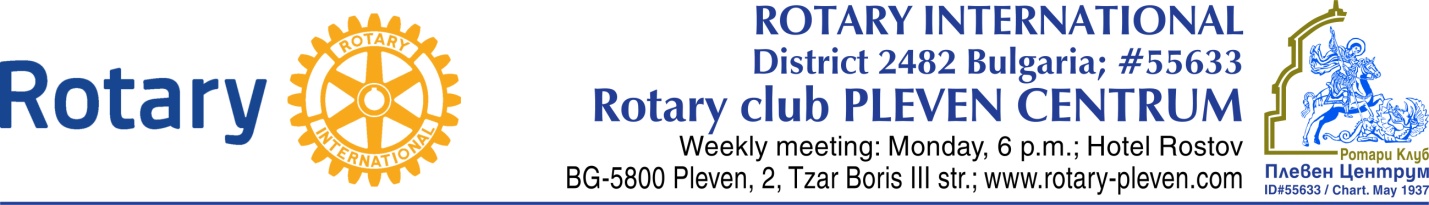 Уважаеми приятели,Членовете на Ротари клуб Плевен Центрум имат удоволствието да ви поканят на Седемнадесетия тенис турнир за купата на президента на клуба.Състезанието ще се проведе на 16-17 юни 2018 г. на кортовете в парк “Кайлъка”. Дамите от Иннер Уил клуб Плевен ви канят на техния Девети турнир по стрелба за  жени и мъже, който ще се проведе на 16 юни.Турнирите са отворени за всички приятели от Ротари, Иннер Уил и Ротаракт клубовете (не само в България :-).Програма:16 юни9:30 – Техническа конференция на кортовете в парк „Кайлъка”9:45 – Начало на турнира по тенис10:00 – Начало на турнира по стрелба …19:30 – Приятелска вечеря в ресторант „Люляците” в парк „Кайлъка”	- Награждаване на победителите в турнира по стрелба17 юни9:30 – Начало на полуфинали и финали Около 13:30 - Награждаване на победителите в тенис турнира.НАСТАНЯВАНЕ:Изпращаме ви координатите на хотелите, за да можете да изберете подходящия за вас хотел и си направите своите директни резервации: Парк-хотел Кайлъкател: 064 810011Факс: 064 801473GSM: 0885 992230e-mail: hotelkailaka@gmail.com http://www.fortiscityhotels.com  Хотел РОСТОВ
5800 Плевен, ул. "Цар Борис III" 2
тел.: 064 805005, факс: 064 801517e-mail: hotel@rostov.bg http://rostov.bg/Хотел БалканАдрес: гр. Плевен, бул. Русе № 85Телефони:
064 803-700 - Централа
064 822-215 - Рецепция
064 844-111 - ФаксЕ-mail: office@hotel-balkan.comhttp://www.hotel-balkan.com/ Хотелите предлагат пакети „Уикенд” – за петък и събота вечерта.ЦЕНИ:
Такса участници тенис турнир:Сингъл – 30 лв.Двойки – 2 х 15 лв.Такса участници турнир по стрелба:10.00 лв на участникВечеря на 16 юни в ресторант „Люляците”60.00 лв. на човекПредлагаме да приемете крайна дата за регистрация на участието ви в тенис турнира - 11 юни 2018 на e-mail: rcplevencentrum@gmail.comЗа контакти:0878 960 101 – Христо Нинов0897 707 737 – Пламен МариновЗа турнира по стрелба0887 786 594 – Нина Червенкова, Президент Иннер Уил клуб ПлевенС приятелски поздрави ,Христо НиновПрезидент 2017/2018РК Плевен Центрум